How to Take a Screenshot using Chromebooks and the Chrome OS(from http://www.makeuseof.com/tag/taking-screenshots-chromebook/)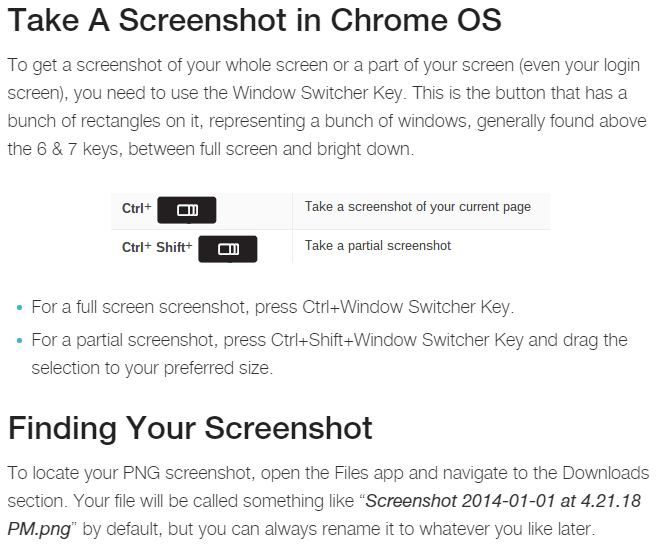 To insert your screenshot into your Google Doc:Open the Google DocClick on “Insert” from the horizontal menuSelect “Image” and “Uploads”Select the appropriate .PNG file to insert into your Google Doc